T.C.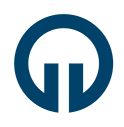 KARADENİZ TEKNİK ÜNİVERSİTESİSAĞLIK BİLİMLERİ ENSTİTÜSÜ MÜDÜRLÜĞÜLİSANSÜSTÜ GİRİŞ SINAVI JÜRİ ÖNERİ FORMUT.C.KARADENİZ TEKNİK ÜNİVERSİTESİSAĞLIK BİLİMLERİ ENSTİTÜSÜ MÜDÜRLÜĞÜLİSANSÜSTÜ GİRİŞ SINAVI JÜRİ ÖNERİ FORMUT.C.KARADENİZ TEKNİK ÜNİVERSİTESİSAĞLIK BİLİMLERİ ENSTİTÜSÜ MÜDÜRLÜĞÜLİSANSÜSTÜ GİRİŞ SINAVI JÜRİ ÖNERİ FORMUT.C.KARADENİZ TEKNİK ÜNİVERSİTESİSAĞLIK BİLİMLERİ ENSTİTÜSÜ MÜDÜRLÜĞÜLİSANSÜSTÜ GİRİŞ SINAVI JÜRİ ÖNERİ FORMUT.C.KARADENİZ TEKNİK ÜNİVERSİTESİSAĞLIK BİLİMLERİ ENSTİTÜSÜ MÜDÜRLÜĞÜLİSANSÜSTÜ GİRİŞ SINAVI JÜRİ ÖNERİ FORMUT.C.KARADENİZ TEKNİK ÜNİVERSİTESİSAĞLIK BİLİMLERİ ENSTİTÜSÜ MÜDÜRLÜĞÜLİSANSÜSTÜ GİRİŞ SINAVI JÜRİ ÖNERİ FORMUT.C.KARADENİZ TEKNİK ÜNİVERSİTESİSAĞLIK BİLİMLERİ ENSTİTÜSÜ MÜDÜRLÜĞÜLİSANSÜSTÜ GİRİŞ SINAVI JÜRİ ÖNERİ FORMUSayı:      Sayı:      Sayı:      Sayı:      Sayı:      Sayı:         /    /     SAĞLIK BİLİMLERİ ENSTİTÜSÜ MÜDÜRLÜĞÜNEAnabilim Dalı Başkanlığı’nın lisansüstü sınavı jüri üyeleri listesi ve sınav bilgileri aşağıdadır.Bilgilerinize ve gereğini arz ederim     Anabilim Dalı Başkanı(Ünvanı, Adı ve Soyadı / İmza)SAĞLIK BİLİMLERİ ENSTİTÜSÜ MÜDÜRLÜĞÜNEAnabilim Dalı Başkanlığı’nın lisansüstü sınavı jüri üyeleri listesi ve sınav bilgileri aşağıdadır.Bilgilerinize ve gereğini arz ederim     Anabilim Dalı Başkanı(Ünvanı, Adı ve Soyadı / İmza)SAĞLIK BİLİMLERİ ENSTİTÜSÜ MÜDÜRLÜĞÜNEAnabilim Dalı Başkanlığı’nın lisansüstü sınavı jüri üyeleri listesi ve sınav bilgileri aşağıdadır.Bilgilerinize ve gereğini arz ederim     Anabilim Dalı Başkanı(Ünvanı, Adı ve Soyadı / İmza)SAĞLIK BİLİMLERİ ENSTİTÜSÜ MÜDÜRLÜĞÜNEAnabilim Dalı Başkanlığı’nın lisansüstü sınavı jüri üyeleri listesi ve sınav bilgileri aşağıdadır.Bilgilerinize ve gereğini arz ederim     Anabilim Dalı Başkanı(Ünvanı, Adı ve Soyadı / İmza)SAĞLIK BİLİMLERİ ENSTİTÜSÜ MÜDÜRLÜĞÜNEAnabilim Dalı Başkanlığı’nın lisansüstü sınavı jüri üyeleri listesi ve sınav bilgileri aşağıdadır.Bilgilerinize ve gereğini arz ederim     Anabilim Dalı Başkanı(Ünvanı, Adı ve Soyadı / İmza)SAĞLIK BİLİMLERİ ENSTİTÜSÜ MÜDÜRLÜĞÜNEAnabilim Dalı Başkanlığı’nın lisansüstü sınavı jüri üyeleri listesi ve sınav bilgileri aşağıdadır.Bilgilerinize ve gereğini arz ederim     Anabilim Dalı Başkanı(Ünvanı, Adı ve Soyadı / İmza)SAĞLIK BİLİMLERİ ENSTİTÜSÜ MÜDÜRLÜĞÜNEAnabilim Dalı Başkanlığı’nın lisansüstü sınavı jüri üyeleri listesi ve sınav bilgileri aşağıdadır.Bilgilerinize ve gereğini arz ederim     Anabilim Dalı Başkanı(Ünvanı, Adı ve Soyadı / İmza)Sınav Bilgileri;Anabilim Dalı:Programı:Yüksek Lisans   DoktoraYüksek Lisans   DoktoraYüksek Lisans   DoktoraYüksek Lisans   DoktoraYüksek Lisans   DoktoraEğitim-Öğretim Yılı:     /          /          /          /          /     Eğitim-Öğretim Yarıyılı:  Bahar    Güz     Bahar    Güz     Bahar    Güz     Bahar    Güz     Bahar    Güz   SınavSınavSınavSınavSınavSınavSınavTarihi:   /    /     Tarihi:   /    /     Tarihi:   /    /     Yeri:     Yeri:     Saati:     /    Saati:     /    Sınav Türü:Sınav Türü:Sınav Türü:  Mülakat    Kompozisyon    Yazılı Sınav    Diğer  Mülakat    Kompozisyon    Yazılı Sınav    Diğer  Mülakat    Kompozisyon    Yazılı Sınav    Diğer  Mülakat    Kompozisyon    Yazılı Sınav    DiğerAsıl ÜyelerAsıl ÜyelerAsıl ÜyelerAsıl ÜyelerAsıl ÜyelerAsıl ÜyelerAsıl ÜyelerYedek ÜyelerYedek ÜyelerYedek ÜyelerYedek ÜyelerYedek ÜyelerYedek ÜyelerYedek ÜyelerAnabilim Dalı KuruluÜnvanı, Adı ve Soyadı 	 İmzasıAnabilim Dalı KuruluÜnvanı, Adı ve Soyadı 	 İmzasıAnabilim Dalı KuruluÜnvanı, Adı ve Soyadı 	 İmzasıAnabilim Dalı KuruluÜnvanı, Adı ve Soyadı 	 İmzasıAnabilim Dalı KuruluÜnvanı, Adı ve Soyadı 	 İmzasıAnabilim Dalı KuruluÜnvanı, Adı ve Soyadı 	 İmzasıAnabilim Dalı KuruluÜnvanı, Adı ve Soyadı 	 İmzası....................................................................................................................................................................................................................................................................................................................................................................................................................................................................................................................................................................................................................................................................................................................................................................................................................................................................................................................................................................................................................................................................................................................................................................................................................................................................................................................................................................................................................................................................................ENSTİTÜ YÖNETİM KURULU KARARI:	 Tarih :    /    /      	Karar No:       Yukarıdaki öneri uygun bulunmuştur.Enstitü Müdürü(Ünvanı, Adı ve Soyadı / İmza)